Pirmasens, 7. Juni 2017Hornfestival: Hochkarätige Konzertreihe im Forum ALTE POST Pirmasenser Kulturforum und angeschlossener Joseph-Krekeler-Platz bieten im Sommer eindrucksvolle Bühne für namhafte Horn-Ensembles und -SolistenProgrammatischer Bogen von der Klassik bis zur Gegenwart zeigt breite Vielseitigkeit des Blechblasinstruments (Forum ALTE POST Pirmasens, 21.-25. Juni/23. Juli 2017)Eine neue Konzertreihe im Kulturzentrum Forum ALTE POST und auf dem angeschlossenen Joseph-Krekeler-Platz soll zum klingenden Aushängeschild des Pirmasenser Sommerprogramms werden. Zur Premiere steht in diesem Jahr das Horn in all seinen Facetten im Mittelpunkt: Bei insgesamt vier Konzerten am 21., 22. und 25. Juni sowie am 23. Juli eröffnet sich Musikliebhabern die außergewöhnliche Vielseitigkeit des Blechblasinstruments mit seiner breiten Farbskala von melancholisch-lyrisch bis fanfarenhaft. Die von den beiden hochkarätigen Ensembles German Hornsound und Salaputia Brass gestalteten Veranstaltungen im Forum ALTE POST bzw. Open-Air auf dem Joseph-Krekeler-Platz spannen dabei einen programmatischen Bogen von der Klassik bis zur Gegenwart.Eintrittskarten für das Hornfestival sind ab sofort im Vorverkauf beim Kulturamt im Rathaus am Exerzierplatz erhältlich – telefonisch unter 06331/842352 oder per Mail an kartenverkauf@pirmasens.de. Die Tageskasse im Forum ALTE POST ist am Veranstaltungstag jeweils eine Stunde vor Konzertbeginn geöffnet.Brücke zwischen Musik und historischer ArchitekturDie geplante Konzertreihe ergänzt in idealer Weise das erstklassige Kulturprogramm der Stadt Pirmasens; die Anschubfinanzierung übernimmt die Liselott-und-Klaus-Rheinberger-Stiftung. Mit den Aufführungen im historischen Gebäude des ehemaligen Königlich-Bayrischen Postamts schlagen die Festival-Macher hierbei eine ganz bewusste Brücke: Bereits im 16. Jahrhundert kündigten Postillione mit dem Blechblasinstrument die An- und Abfahrt der Postkutschen an. Das stilisierte Posthorn, das mehrfach in der Fassade des Forum Alte POST dargestellt ist, entwickelte sich später zu einem unverkennbaren Markenzeichen der Deutschen Post.„Durch die Konzentration auf eine spezielle Instrumentengruppe wollen wir der Veranstaltung in Verbindung mit dem Forum ALTE POST einen unverwechselbaren Charakter verleihen“, erläutert Sonja Mäß vom Pirmasenser Kulturamt das Konzept. „Dank des großen Spektrums an möglichen Instrumenten und der breit gefächerten Stilrichtungen kommt auch die inhaltliche Vielfalt dabei keineswegs zu kurz.“ Die Veranstaltungen im ÜberblickMittwoch, 21. Juni 2017, 20 Uhr, Forum ALTE POST:„Siegfried & Violetta oder List, Last, Lust und Lunge“Dreiaktiges Opernfragment für vier Hörner und Sprecher.Musik: Richard Wagner, Guiseppe Verdi; Libretto: Herbert Rosendorfer, Karl Dietrich GräweGerman Hornsound und der Schauspieler Martin Neubauer bringen die Komponisten Wagner und Verdi gemeinsam auf die Bühne – in einem völlig neuartigen Konzept mit den Aufzeichnungen eines ehemaligen Oberkellners des Caffè Florian in Venedig.Donnerstag, 22. Juni 2017, 20 Uhr, Forum ALTE POST:„Pictures“Programm für acht HörnerMusik malt Bilder: Acht Musiker des Ensembles German Hornsound begeben sich auf die Spuren der russischen Komponisten rund um Modest Mussorgskis „Bilder einer Ausstellung“ – passend dazu sind 20 eindrucksvolle Zeichnungen des teilnehmenden Hornisten Sebastian Schorr zu sehen.Sonntag, 25. Juni 2017, 11 Uhr, Joseph-Krekeler-Platz:Das WaldhornKulinarisches Gesprächskonzert – Best-of-Programm mit BarbecueElf Musiker von German Hornsound laden ein zur musikalischen Zeitreise durch die Welt der Hörner mit unterschiedlichen Themen wie Barock, Jagd und Wald.(Bei schlechtem Wetter findet die Veranstaltung im Forum ALTE POST statt.)Sonntag, 23. Juli 2017, 17 Uhr, Joseph-Krekeler-Platz:„Songbook“ – Open Air mit Salaputia BrassDas zwölfköpfige Ensemble Salaputia Brass präsentiert spannende Arrangements eigener Kompositionen sowie von Werken u.a. von George Gershwin, Sting und Leonard Bernstein   (Bei schlechtem Wetter findet die Veranstaltung im Forum ALTE POST statt.)Zum Forum ALTE POSTDas Kulturzentrum Forum ALTE POST in Pirmasens ist entstanden aus dem 1893 von dem Architekten Ludwig Stempel (1850-1917) erbauten Königlich Bayerischen Postamt. Dort wurden bis 1927 sowohl der städtische Paketverkehr als auch der Telegrafendienst abgewickelt; nach dem Bau einer neuen Post diente das Gebäude im Herzen der westpfälzischen Stadt als Fernmelde- und Kraftpoststelle und galt 1930 als einer der größten Kraftpoststützpunkte Deutschlands. Bis zu ihrer Schließung 1976 fungierte die Alte Post als Wartesaal für Postbusreisende, Telefonzentrale und Kraftpostverwaltung. Dank eines aufwändigen Umbaus, einer technischen Modernisierung und grundlegenden Restaurierung, bei der unter anderem ein Mosaik an der Außenfassade nach historischen Vorlagen wiederhergestellt wurde, erstrahlt das Monument nun in neuem Glanz. Das Forum ALTE POST bietet mit seinen vielfältig nutzbaren Räumen Platz für Ausstellungen, Konzerte und Events, aber auch für Seminare und private Feiern. Zur Würdigung zweier berühmter Söhne der Stadt gibt es im Forum ALTE POST fest etablierte Einrichtungen. Dabei handelt es sich zum einen um die Dauerausstellung „Heinrich Bürkel – Landpartie“ mit insgesamt 60 Gemälden, Zeichnungen und Skizzen des bekannten Romantik-Malers Heinrich Bürkel (1802-1869). Zum anderen präsentiert sich das Hugo-Ball-Kabinett als interaktive Dauerausstellung über den Dada-Begründer Hugo Ball (1886-1927). Weitere Informationen sind unter http://www.forumaltepost.de erhältlich.                             20170607_fapBegleitendes Bildmaterial: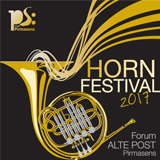 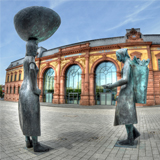 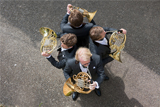 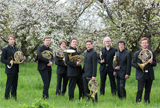 Logo Hornfestival 2017	Forum ALTE POST	German Hornsound (1)	German Hornsound (2)	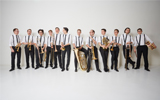 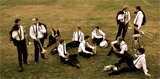 Salaputia Brass (1)	Salaputia Brass (2) [ Download unter http://ars-pr.de/presse/20170607_fap ]Hausadresse			PressekontakteForum ALTE POST		Stadtverwaltung Pirmasens	  ars publicandi Gesellschaft fürCecile Prinz			Maximilian Zwick	 	  Marketing und Öffentlichkeitsarbeit mbHPoststraße 2			Leiter der Pressestelle		  Martina OvermannD-66954 Pirmasens 		Rathaus am Exerzierplatz	  Schulstraße 28	Telefon +49(0)6331/23927-16	D-66953 Pirmasens		  66976 RodalbenTelefax +49(0)6331/23927-20	Telefon: +49(0)6331/84-2222 	  Telefon: +49(0)6331/5543-13http://www.forumaltepost.de 	Telefax: +49(0)6331/84-2286 	  Telefax: +49(0)6331/5543-43				presse@pirmasens.de		  MOvermann@ars-pr.de 				http://www.pirmasens.de	  http://www.ars-pr.de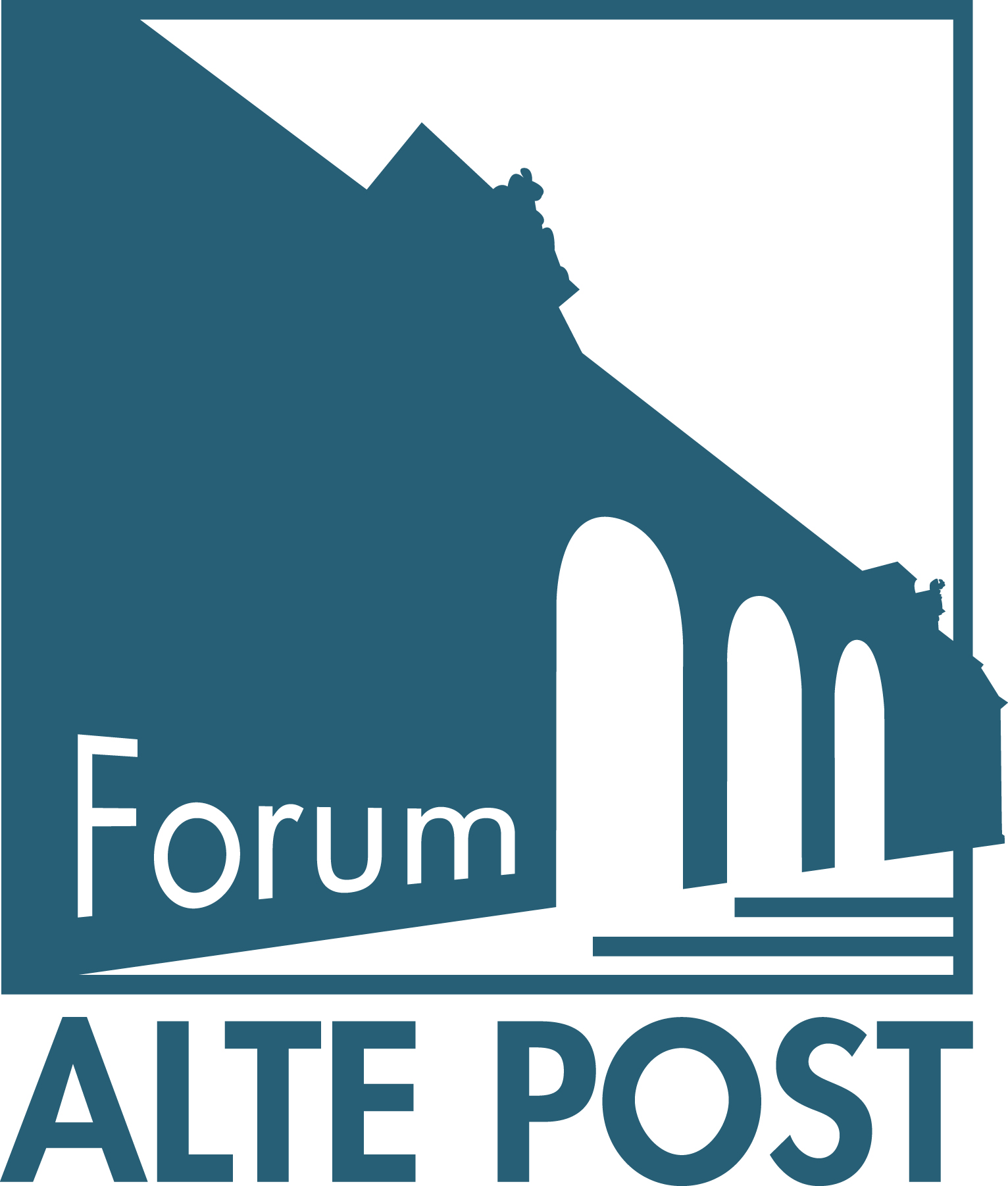 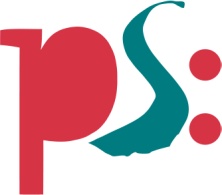 Forum ALTE POSTmitteilung